ACO Tiefbau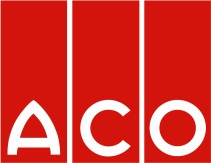                                 LeistungsverzeichnisProjekt:LV:OZLeistungsbeschreibung                                       Menge   MEEinheitspreis Gesamtbetrag1.1ACO DRAIN Schlitzrinne zweiteilig, bestehend aus Entwässerungsrinne V100S Multiline entsprechend DIN EN 1433 und DIN 19580, aus frost- und tausalzbeständigem ACO Polymerbeton, mit integriertem Kantenschutz aus verzinktem Stahl, mit schraubloser Sicherheitsarretierung Drainlock,und aus ACO DRAIN Schlitzrahmen mit seitlichem Schlitz, Schlitzrinne Multiline zweiteilig, bestehend aus Ober- und Unterteil,Entwässerungsrinne Multiline als Unterteil,entsprechend DIN EN 1433 und DIN 19580, aus frost- und tausalzbeständigem Polymerbeton, mit integriertem Kantenschutz aus verzinktem Stahl, 
mit schraubloser Sicherheitsarretierung Drainlock, 	Nennweite 10,0 cm, 		Baubreite 13,5 cm, Baulänge 100,0 cm, Bauhöhe 15,0 cm, 17,5 cm, 20,0 cm oder 25,0 cm* mit Wasserspiegelgefälle,* Bauhöhe 20,0 cm und 25,0 cm mit Stufengefälle,* Bauhöhe 15,0 cm bis 20,0 cm mit Sohlengefälle 0,5 % als Eigengefälle in der Rinnensohle,*	mit fließoptimiertem V-Querschnitt, mit Ausnehmungen an der Außenwand zur Verankerung im Fundamentbeton, Oberteil als Schlitzrahmen mit seitlichen SchlitzStahl verzinkt* /  Edelstahl 1.4301*für Belastungsklasse A15 bis C250 nach DIN EN 1433Baulänge 100,0 cm, Schlitzhöhe 10,5 cm, Schlitzweite 10,0 mm, mit Führungslaschen am Stoß zur seitlichen Stabilisierung, mit verstärkter Oberkante, mit Einlaufquerschnitt 100 cm²/m, liefern und nach Einbauanleitung des Herstellers verlegen._______St.....................................1.2Entwässerungsrinne Multiline, wie Hauptposition,	Nennweite 10,0 cm, Baubreite 13,5 cm, jedoch Baulänge 50,0 cm, 	Bauhöhe 15,0 cm, 17,5 cm, 20,0 cm oder 25,0 cm* mit Wasserspiegelgefälle, mit Schlitzrahmen mit seitlichen Schlitz, Schlitzweite 10,0 mm	liefern und nach Einbauanleitung des Herstellers verlegen._______St.....................................1.3Entwässerungsrinne Multiline, wie Hauptposition,	Nennweite 10,0 cm,	Baubreite 13,5 cm,jedoch Baulänge 50,0 cm,	Bauhöhe 16,0 cm, 18,5 cm, 21,0 cm oder 26,0 cm* mit Wasserspiegelgefälle, passend zu den Rinnen der Hauptposition, mit seitlichen Vorformungen für Eck-, T- und Kreuzverbindung, mit Lippenlabyrinthdichtung aus NBR für senkrechten 	wasserdichten Rohranschluss DN/OD 110, liefern und nach Einbauanleitung des Herstellers verlegen._______St......................................................1.4Schlitzrinne Multiline, mehrteilig mit Inspektionsöffnung bestehend aus Entwässerungsrinne Multiline Nennweite 10,0 cm,	Baubreite 13,5 cm,Baulänge 50,0 cm,Bauhöhe 15,0 cm, 17,5 cm, 20,0 cm, oder 25,0 cm,* mit Wasserspiegelgefälle,mit seitlichen Vorformungen für Eck-, T- und Kreuzverbindung,Inspektionsaufsatz zweiteilig, mit seitlichem Schlitz, Schlitzhöhe 10,5 cm, Schlitzweite 10 mm, bestehend aus Rahmen und herausnehmbarem Deckelaus Stahl verzinkt* / Edelstahl 1.4301*, für Belastungsklasse C 250 nach DIN EN 1433 zum Auspflastern mit zugeschnittenem Oberflächenmaterial, liefern und nach Einbauanleitung des Herstellers verlegen_______St.....................................1.5Schlitzrinne Multiline mit Inspektionsöffnung und Rohranschlussbestehend aus Entwässerungsrinne Multiline	Nennweite 10,0 cm,	Baubreite 13,5 cm,Baulänge 50,0 cm,	Bauhöhe 16,0 cm, 18,5 cm, 21,0 cm, oder 26,0 cm,* mit Wasserspiegelgefälle,	mit seitlichen Vorformungen für Eck-, T- und Kreuzverbindung,	mit Lippenlabyrinthdichtung aus NBR für senkrechten	flüssigkeitsdichten Rohranschluss DN/OD 110 Inspektionsaufsatz zweiteilig, mit seitlichem Schlitz, Schlitzhöhe 10,5 cm, Schlitzweite 10 mm, bestehend aus Rahmen und herausnehmbarem Deckelaus Stahl verzinkt* / Edelstahl 1.4301*, für Belastungsklasse C 250 nach DIN EN 1433 zum Auspflastern mit zugeschnittenem Oberflächenmaterial, mit Schlitzhöhe 10,5 cm, Schlitzweite 10,0 mm,liefern und nach Einbauanleitung des Herstellers verlegen_______St.....................................1.6Einlaufkasten für Schlitzrinne Multiline mehrteilig, bestehend aus: Einlaufkasten Multiline als Unterteilaus frost- und tausalzbeständigem Polymerbeton,mit integriertem Kantenschutz aus verzinktem Stahl 	mit schraubloser Arretierung System Drainlock,	Baulänge 50,0 cm,	Baubreite 13,5 cm,	Bauhöhe 46,0 cm (Kurzform),*Bauhöhe 61,0 cm (Langform),*mit eingegossenen Anschlussschablonen aus Kunststoff PP an den beiden Stirnseiten, mit zwei Stück beigepackten Anschlussadaptern Kurzform aus Kunststoff PP mit Dichtlippen zum wasserdichten und stufenlosen Anschluss der Rinnen der Bauhöhen 15,0 cm bis 20,0 cm an beiden Stirnseiten, mit einer beigepackten Stirnwand zum wasserdichten Verschließen einer Stirnseite, wenn der Einlaufkasten am Ende des Rinnenstranges positioniert ist, mit Montageanleitung, mit  Lippenlabyrinthdichtung aus NBR für waagerechten, flüssigkeitsdichten Rohranschluss DN/OD 110* bzw. DN/OD 160*,mit Schlammeimer aus Kunststoff PP, Inspektionsaufsatz zweiteilig, mit seitlichem Schlitz, Schlitzhöhe 10,5 cm, Schlitzweite 10 mm, bestehend aus Rahmen und herausnehmbarem Deckelaus Stahl verzinkt* / Edelstahl 1.4301*, für Belastungsklasse C 250 nach DIN EN 1433 zum Auspflastern mit zugeschnittenem Oberflächenmaterial, 	liefern und nach Einbauanleitung des Herstellers einbauen_______St.....................................1.7Kombistirnwand Multiline für Rinnenanfang und -ende, aus Kunststoff PP, zum wasserdichten, stufenlosen und stirnseitigen Verschließen der Rinnen mit den Bauhöhen 15,0 cm bis 25,0 cm, mit integriertem Kantenschutz aus verzinktem Stahl,Nennweite 10,0 cm, Baubreite 13,5 cm,Baulänge 1,4 cm,  Bauhöhe 25,0 cm, bauseitig an Bauhöhe der Rinne anpassen, liefern und einbauen_______St.....................................1.8Entwässerungsrinne Multiline, wie Hauptposition, jedoch als Rinnenkörper  mit Sohlensprung 5,0 cm bei Verlegung der Typen 10.0 und 20.0 im Stufengefälle, Nennweite 10,0 cm, Baubreite 13,5 cm, Baulänge 50,0 cm,	Bauhöhe 25,0cm, liefern und nach Einbauanleitung des Herstellers verlegen._______St......................................................1.9Stirnwand für Rinnenende Multiline,mit integriertem Kantenschutz aus verzinktem Stahl, aus frost- und tausalzbeständigem Polymerbeton, mit Lippenlabyrinthdichtung aus NBR für waagerechten, 	wasserdichten Rohranschluss DN/OD 110, Nennweite 10,0 cm, 	Baubreite 13,5/15,4 cm, Baulänge 3,0 cm, für die Bauhöhen 15,0 cm, 17,5 cm, 20,0 cm oder 25,0 cm,*liefern und einbauen._______St.....................................1.12Rosthaken aus Stahl verzinkt zum Ausheben der Revisionsöffnung, zur paarweisen Verwendung, liefern. 2     St.....................................* Nichtzutreffendes bitte streichen